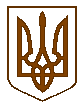 УКРАЇНАКОМИШУВАСЬКА СЕЛИЩНА РАДАОРІХІВСЬКОГО РАЙОНУ ЗАПОРІЗЬКОЇ  ОБЛАСТІЧОТИРНАДЦЯТА ПОЗАЧЕРГОВА СЕСІЯВОСЬМОГО СКЛИКАННЯРІШЕННЯПро створення філій комунального закладу «Навчально-виховний комплекс «Джерело» Комишуваської селищної ради Оріхівського району Запорізької областіта затвердження їх ПоложеньКеруючись п.30 ст.26 Закону України «Про місцеве самоврядування в Україні», ст. 17 Законом України «Про державну реєстрацію юридичних осіб, фізичних осіб-підприємців та громадських формувань», ч. 6 ст.11 Закону України «Про загальну середню освіту», ст.16 Закону України «Про дошкільну освіту», ст.59 Господарського кодексу, cт.106 Цивільного кодексу України, Комишуваська селищна радаВИРІШИЛА:1. Створити філії комунального закладу «Навчально-виховний комплекс «Джерело» Комишуваської селищної ради Оріхівського району Запорізької області:Новоіванівська філія комунального закладу «Навчально-виховний комплекс «Джерело» Комишуваської селищної ради Оріхівського району Запорізької області;Новояковлівськафілія комунального закладу «Навчально-виховний комплекс «Джерело» Комишуваської селищної ради Оріхівського району Запорізької області;Щасливська філія комунального закладу «Навчально-виховний комплекс «Джерело» Комишуваської селищної ради Оріхівського району Запорізької області;Магдалинівська філія комунального закладу «Навчально-виховний комплекс «Джерело» Комишуваської селищної ради Оріхівського району Запорізької області.2. Затвердити Положення про Новоіванівську філію комунального закладу «Навчально-виховний комплекс «Джерело» Комишуваської селищної ради Оріхівського району Запорізької області, Новояковлівську філію комунального закладу «Навчально-виховний комплекс «Джерело» Комишуваської селищної ради Оріхівського району Запорізької області, Щасливську філію комунального закладу «Навчально-виховний комплекс «Джерело» Комишуваської селищної ради Оріхівського району Запорізької області, Магдалинівську філію комунального закладу «Навчально-виховний комплекс «Джерело» Комишуваської селищної ради Оріхівського району Запорізької області (додаються).3. Відділу освіти, культури, молоді та спорту Комишуваської селищної ради Оріхівського районуЗапорізької області здійснити заходи щодо внесення відповідних змін до Єдиного державного реєстру юридичних осіб, фізичних осіб-підприємців та громадських формувань.         4. Контроль за виконанням даного рішення покласти на постійну комісію Комишуваської селищної ради з питань  охорони здоров’я, соціального захисту, освіти, культури, молоді і спорту.Селищний голова                                                                           Ю.В.Карапетян22.08.2017	                           №  02